她把思政课上到人生终点发稿时间：2023-07-05 16:18:00 来源： 中国教育报    ■教育脊梁人民教师风采     同事说：     “芳芳是离学生最近的老师，她了解学生，学生也信任她。”     学生说：     “她把晦涩难懂的知识点融进一个个小案例，让我们在轻松和谐的氛围中消化理解。”     儿子说：     “妈妈如果上天给我一个愿望，哪怕只是一秒，哪怕只能和我一起读一会儿英语，那也是无比珍贵的，下一世我还是您儿。”     2023年4月，大连艺术学院思政理论课教研室被评为辽宁省“三八红旗集体”的消息传来，教研室的教师们一阵欢呼。然而，在高兴之余，大家沉默良久。这份荣誉，不仅属于教研室，属于每名教师，还属于邹芳芳，可惜她再也看不到了。2022年5月14日，大连艺术学院马克思主义学院副教授邹芳芳的生命之钟停在了她41岁的年华。    病榻上，支架上的电脑页面显示着备课教案，旁边放着学生名册，各种资料摊了半张床，电脑屏幕一侧还不停地闪动着学生向她咨询问题的留言。这是邹芳芳最后时刻留下的画面。她用生命作杖，把思政课上到人生的终点；用生命作烛，为“拔节孕穗期”的学生照路；用生命作笔，刻画了一个思政课教师为人师表、立德树人的生动形象。    “一个老师的生命属于讲台，上课就是我最大的快乐”     生命可贵，生死事大。与死神对峙，最能考量一个人生命的高度。为人师，心系讲台，不惜生命。     邹芳芳出生在辽宁省庄河市一个普通农民家庭，上学期间一直品学兼优，硕士毕业后她如愿成为大连艺术学院的一名思政课教师。从此，她把生命无私奉献给了教育事业。    2019年11月是她任教的第14个年头。例行体检时，医生发现她乳腺有问题，叮嘱她去医院复查，她没有在意。她是教学骨干，一心扑在教学上，风风火火地工作，舍不得花时间去医院。半年过后，病魔悄悄地威逼着她的生命。    2020年5月，邹芳芳感到身体极度不适，在被多次催促下去医院做了检查，确诊为乳腺癌，并已转移到淋巴系统，癌变已到晚期，必须尽快手术。    对于邹芳芳来说，这无异于晴天霹雳。她深爱着自己的岗位，视教师职责和育人使命高于一切。她深知，一旦手术就意味着将离开讲台，也可能再也回不到心爱的讲台。    那夜，她跟丈夫谈了很久，最后商定暂不做手术，照常工作，“干好人生的最后一程”。丈夫哭了，她也哭了。    她与死神抗争，竭尽全力工作，但这时病情也在加剧恶化。2020年10月，邹芳芳做了乳腺切除和腋窝淋巴结清扫手术。她放不下没上完的课，牵挂着那些没做完的事，手术后两天，就坚决要求出院了。    出院第三天，领导和同事们去看望邹芳芳，她依旧言笑晏晏。大连艺术学院概论教研室主任武晓霞告诉她，课程已作了安排，让她安心休养。她却说：“小手术，放心，我能行。”    10月31日，手术后的第七天，她回到了学校、回到了讲台。课堂上，她深情讲述着思政课实践教学剧目的内容，她从夏明翰讲到焦裕禄、郭永怀、孙家栋，讲到大国工匠、讲到塞罕坝，一代代英模的伟大精神感染着她自己，也深深打动着学生。这节课她讲得入情入理、激情澎湃，学生们听得入脑入心、热泪盈眶，谁也没有感觉到她是刚动过手术的癌症病人。    翻开邹芳芳2020年的个人工作总结，有这样一串数字：上学期，完成4个本科教学大班16周授课；下学期，完成2个本科教学大班16周授课、2个专科教学大班3周授课，全年超额完成教学工作量。年内申报1项省级课题、1项校级课题，完成1项省级课题、4项校级课题，撰写书稿“三个课堂整体联动”章节，编写了教学案例“永远的郭永怀”。    这一年，她经历了病情恶化、深度恶化和切除手术，时时承受病痛折磨，但依然毫不懈怠地履行了自己的职责。    2021年初春，邹芳芳利用寒假做了化疗，又生机勃勃地站在讲台上。这时，厄运又向她袭来。4月20日，经过复查，确诊癌细胞脑转移。她瞒着领导，忍着化疗带来的痛苦，完成了这个学期所有的教学科研任务。    2021年暑假，辽宁在丹东召开“庆祝建党100周年高校新时代思政课改革创新研讨会”，邹芳芳多次请求，争取到了这次难得的学习机会。5天的学习研讨，她完全忘记了自己是个病人，以极大的热情参加了全部活动，也把一项项内容印在了心里。    暑假结束后，教研室研究让她离职休养，可她坚决不同意，流着泪说：“一个老师的生命属于讲台，只要上课就是我最大的快乐、就是我最好的治疗方式，只要让我跟学生在一起、跟老师们在一起，我的病就会好得更快。”领导和老师们被她感动得掉下了眼泪，教研室党支部书记张朝霞说：“我们无法拒绝这样一个老师的请求，也无法不满足一个身患绝症同事的愿望。我们再次减少了她的工作量，同意她继续上课。”    2021年12月28日，邹芳芳上交了教师生涯的最后一份年度工作总结。在这份3000字总结中，她记录了教学科研完成情况，做了详细的数据统计；探索了网上教学的经验，谈了三条体会；对自己进行了全面反思，找出了四点不足；对下一步工作提出了做到“四个多”打算；她对自己的工作评价只写了一句话：“保质保量完成了本年度的教学任务。”    2022年寒假，邹芳芳在家人陪同下，到上海华山医院就医。经查，发现癌细胞再度转移，脑部已有多个肿瘤。医生表示，可以手术，但生命风险极大。她选择了保守治疗，到沈阳医科大学附属医院做了两次伽马刀治疗。    2022年2月4日，春寒料峭，学校召开“教代会”，她主动来了。除了更加消瘦之外，依旧爽朗明快，眼里放射着充满魅力的光芒。    2月28日，邹芳芳上了新学期的第一次网课；3月10日，她用微信向任课教师索求教学课件，要把课备得再充分些；4月4日，在微信上转发了最后一篇文章，是学院党委书记王贤俊在辽宁高校“云端大思政课”的授课讲稿。    为了减轻些痛苦，上好每节课，课前她都让家人给打一针甘露醇，帮她摆放好“讲桌”、电脑，按授课的姿态把她安顿好。    4月8日，武晓霞查课时，发现邹芳芳住进了医院，把课搬到了医院的病床上。武晓霞哭了，说什么也不让她再上课了。她依旧平静地说：“我没事，放心，只是来复查一下，过两天就出院。”    两天后，她真的出院了，又给另两个班级上了两次课。4月13日，她向同事询问怎样登录集体备课平台，要参加集体备课；4月17日，邹芳芳昏迷在电脑前，被送到医院抢救。5月14日，邹芳芳在昏迷中平静地离开了人间。    “备好每一节课，上好每一堂课，真心对待每一个学生”     生命有价，育人为本。肯超越平庸，最能决定一个人生命的深度。为人师，锤炼师功，不懈拼搏。     邹芳芳2004年7月从大连大学物理系毕业，2006年7月从大连理工大学科技哲学专业获得硕士学位，同年8月应聘到大连艺术学院任教。对于跨学科专业领域任教的邹芳芳来说，站稳讲台是个严峻的挑战。    入职初期，她排除一切干扰，齐头并进实施“三学计划”。向书本学，她一本接一本地读与思政课相关的书籍，补齐“知识储备差”“学科背景差”。向同事们学，无论是老教授还是新教师，她都虚心求教，听了教研室所有教师的课，请遍了教研室的所有教师听她试讲。向实践学，她把从书本和课堂学到的知识、经验，反复揣摩，内化于心；把对理论的阐释、事实的叙述、情感的表达、语言的运用、姿态的展现逐一练习，直到有神有形。    大连艺术学院教授刘国辉说：“芳芳不放过任何一个请教学习的机会，不懈怠不自满，我俩是探讨教学问题的忘年交。”功夫不负有心人，在学校新任教师鉴定性试讲中，专家教授充分肯定她具有当一名优秀教师的潜质，是难得的好苗子。    思政课是落实立德树人根本任务的关键课程，怎样上好思政课？邹芳芳把“学高为师，身正为范”作为一直秉承的人师理念，把“备好每一节课，上好每一堂课，真心对待每一个学生”作为始终坚守的人师准则，立志当能够“传播知识、传播思想、传播真理，塑造灵魂、塑造生命、塑造新人”的思政课教师。    她把老课当新课讲，每期授课都要充实新理论、新观点、新内容、新案例。开新课时，她都要反复打磨，“磨深”“磨透”“磨圆”“磨熟”后才上讲台。晚上她常在办公室关着灯“自述”，走着路也“心念耳闻”，甚至做家务时还听自己的讲课录音找瑕疵。    她还跳过三级直接申报了国家二级心理咨询师资格考试。那段时间，她没日没夜地学，还自费到校外参加辅导。在没有相关学科专业背景，也没有相应知识积淀的情况下，硬是靠着“不怕累死”的拼劲，通过了严格考试，拿到了国家二级心理咨询师证书，成为学校名副其实的“双师型”教师，为的就是把心理学专业知识引入思政课教学中，更准确地理解学生、引导学生。    学生喜欢上她的课，把她的课作为一席思想的“盛宴”。学生们说：“邹老师的课视野开阔，有政治高度、理论深度，让我们极有兴趣。”“她对改革开放和现代化建设成就的真切感受和准确认知，蕴含着她的理想追求，更是她对我们的期望和引领。”“她把晦涩难懂的知识点融进一个个小案例，让我们在轻松和谐的氛围中消化理解。”“她每次上课总是早早地来到教室，等着同学们；下课后，又耐心解答同学们的问题，直到最后才离开教室，有这样的老师，我们心里很踏实。”    “盛夏一长养，秋实俱与成。”辛勤的耕耘，结出累累果实。邹芳芳多次被学校、大连市、辽宁省评为“优秀教师”“青年教师成才标兵”“优秀学生思想政治教育工作者”，在“思政课教学大赛”“‘三精彩’教学活动”“多媒体课件制作评比”等教学活动中获得10余个奖项。    课堂教学越深入，她越是感悟到，要搞好教学，离不开科研的支撑引领；要当好人师，两手都要硬。    大连艺术学院申请到了第一个国家级科研课题后，邹芳芳承担第一章《民办院校大学生思想现状的调查与研究》。她有灵气、很勤奋、肯吃苦，做了多方位的精细化调研，用大量的数据、翔实的材料、精辟的分析拿出了高质量的成果。    大连艺术学院副校长宋延军这样评价她：“邹芳芳搞科研着了迷，不管是哪一级的课题，只要与教学有关、与人才培养有关她都申报，真有点‘只问耕耘不问收获’的劲头。”    “芳芳是离学生最近的老师，她了解学生，学生也信任她。”     生命如火，放光释热。奉爱心善行，最能昭示一个人生命的温度。为人师，尊德尚义，不断践行。     邹芳芳出生在一个贫困家庭，父母都是本本分分的农民，一个姐姐早年患有白血病，全家靠种农田和饲养点家禽维持生计。一年的收入，维持生活都很紧巴，还得挤出一部分给姐姐治病。在这样的家庭里长大，邹芳芳幼小的心灵里埋下了坚韧、节俭、勤奋、自强的种子，养成了忠善仁爱、重信守义、舍己助人、追求上进的优秀品质。    父母回忆，邹芳芳小时候没有要过零花钱，也没有买过零食吃，穿的衣服都是最便宜或是大人的旧衣服改的。她懂得体谅父母，不跟别人家孩子攀比，还帮父母干农活，照顾生病的姐姐。    上高中期间，邹芳芳一日三餐在学校食堂帮工换餐券，把生活费降到最低，硬撑着度过了三年时光。考上大学后，她带着舅舅家给的3000元入学，大学四年中再没有用过家里的钱。除享受学校困难生助学金，她还坚持勤工俭学，中午帮食堂给学生打饭，假期还在校内或校外兼职。    到大连艺术学院任教后，姐姐去世，父母年事已高，家是她放不下的牵挂。暑假带孩子回家，白天换上衣服、戴上草帽头巾下地干活，俨然就是个地地道道的农民；晚上侍奉老人，照顾孩子，老人和孩子睡下后又拿起书本备课。假期，她在尽着女儿、母亲和教师的三重职责。“十一”长假，也是农家最忙的收获时节。她每年都回去忙上几天，返回时带上自家地里产的花生、地瓜、玉米等分享给同事们。    丈夫跟她是小学、初中、高中同学，在外地承揽工程，在市外购置了几套住房，她不工作也衣食无忧。有孩子后，家庭负担加重，为了方便工作，她在大连开发区买了一套70平方米的小房子，离学校不到10分钟车程。得病后，丈夫多次劝她辞职，可她总是说：“喜欢上课的感觉，愿意当老师，愿意跟学生在一起。”丈夫爱她，更尊重她的选择。    她心中时时装着集体。    2019年学校秋季运动会，学院女子组4×100米接力少一个人，她主动报名参加。她奋力奔跑到终点，脸色苍白，蹲在地上很久没能起来。这时，距离她发现患病只有一个月。    学院领导回忆，10多年里她没有一次因个人原因不参加集体活动。2021年12月24日晚，学校组织观看反映师生抗疫先进事迹的原创舞台剧《拥抱·青春》。她在微信里得知这个消息，从家里打车到开发区大剧院全程观看了演出。她看到年逾古稀的学校党委书记王贤俊没有进食，靠打吊瓶撑着病体指挥全校抗疫的感人事迹时，被深深打动，泣不成声。此时，她是癌症晚期的危重病人。    正值孕期的教师董娇出现流产先兆，她开上自家车，主动负责接送；教师宋鹤患上失眠症，她寻医问药，热心送上中医药方；她把自己的教案、资料、授课技巧、管理经验一股脑地倒给新教师刘宴铭，送他一步步走上讲台；她抱病陪教师申婷第一次去社区宣讲，给她当听众，让她找感觉；她视同事为亲人，在疫情封控时把年轻教师请到家里做客；她乐此不疲地拖地、打水、浇花、倒垃圾，快乐地承担着教研室几乎所有的勤务；她呵护着自己的家，深爱着自己的儿子，在病重时还带儿子去爬山锻炼，在病床上还投入身心精力给儿子作辅导；就连在昏迷后第一次醒来时，还让父亲帮她打卡，让领导和同事们放心她没有感染新冠……    课上是老师，课下做朋友。    大连艺术学院马克思主义学院原党总支书记、院长陈长东说：“芳芳是离学生最近的老师，她了解学生，学生也信任她。”她在下课时和微信中常说的一句话是“欢迎同学们跟我探讨问题”。她的宿舍是给学生释疑解惑的第二课堂，是为学生疏导症结的心理咨询室，是听学生倾诉喜乐忧伤的家……    芳芳老师的离去，受伤害最大的是她上小学四年级的儿子。    今年3月8日妇女节，老师让每个学生都给妈妈写封信，她的儿子没有写。放学回到家后，孩子给妈妈写了一封短信，信中这样写道：“尊敬的妈咪：如果上天给我一个愿望，哪怕只是一秒，哪怕只能和我一起读一会儿英语，那也是无比珍贵的，下一世我还是您儿。”她的儿子还在白纸上画了一个信封，用黑笔圈了边。信封上边的正中间写了一个大“奠”字，用黑框围着，黑框下方竖着画了一个破折号，破折号下面写着“致绝世好妈咪”。    当学院书记拿出这封信时，在场的人都泪流满面。    芳芳老师，你走时，校园樱花盛开，那是你燃烧的生命；值今日，校园繁花盛开，这是你化育的生机。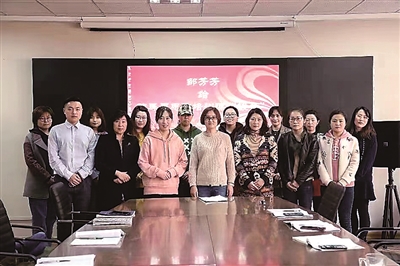 邹芳芳（中）和参加思政教育培训的辅导员合影。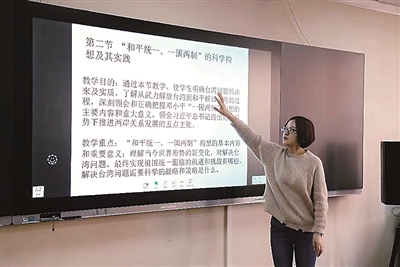 邹芳芳在上思政课。学校供图